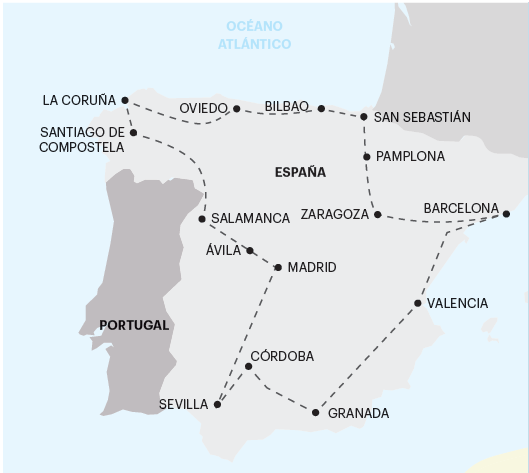 MARAVILLAS DE ESPAÑA INVERSO 2023 – MADRID A MADRID 15 días de viajeSALIDAS:2023:Diciembre: 23**importante: Fechas, itinerarios y precios pueden cambiar sin aviso previo.Para información actualizada, por favor consultar a www.americas-abreu.com ITINERARIODÍA 1 - LLEGADA A MADRIDLlegada al aeropuerto. Recepción y traslado al hotel (la mayoría de los hoteles en Europa solo aceptan la entrada después de las 2 pm). Tiempo libre. Nota importante: De manera a garantizar todos los servicios, la llegada debe realizarse antes de las 17:00.DÍA 2 – MADRIDVisita panorámica guiada de Madrid. Tarde y noche libres. Consulte los tours opcionales del día.DÍA 3 - MADRID> SEGOVIA> ÁVILA> SALAMANCASalida hacia Segovia, ciudad patrimonio de UNESCO. Breve recorrido y tiempo libre. Continuación hacia Ávila, lugar de nacimiento de Santa Teresa de Jesús. Parada para disfrutar de una vista panorámica de esta ciudad medieval. Llegada a la bella ciudad de Salamanca, "la ciudad dorada". Visita guiada a la ciudad universitaria más antigua de España. Tiempo libre.DÍA 4 - SALAMANCA> SANTIAGO DE COMPOSTELASalida hacia Santiago de Compostela, bordeando un trecho de uno de los Caminos de Santiago. Llegada, check-in y tiempo libre. DÍA 5 - SANTIAGO DE COMPOSTELACity tour con guía local, destacando la Plaza del Obradoiro y la Catedral donde se encuentran las reliquias del Apóstol Santiago (entrada). Tarde y noche libres. Consulte los tours opcionales del día.DÍA 6 - SANTIAGO DE COMPOSTELA> LA CORUÑA> RIBADEO> OVIEDOSalida hacia La Coruña. A la llegada, haremos un recorrido de orientación. Continuación a Ribadeo y tiempo libre para almorzar. Continuación por la costa hacia Oviedo, antigua capital del Principado de Asturias.DÍA 7 - OVIEDO> BILBAO> SAN SEBASTIÁN> PAMPLONASalida hacia el País Vasco y llegada a Bilbao, donde nos detendremos en el famoso Museo Guggenheim. Tiempo libre para pasear y almorzar. Continuación hacia San Sebastián y breve tour panorámico. Llegada a Pamplona, ​​capital de Navarra y conocida en todo el mundo por las famosas corridas de toros.DÍA 8 - PAMPLONA> ZARAGOZA> BARCELONAVisita guiada en el centro histórico de Pamplona. Continuación del viaje hacia Zaragoza, capital de Aragón. Tiempo libre para visitar la Basílica del Pilar y para almorzar. Por la tarde, llegada a Barcelona. DÍA 9 - BARCELONASalida para una visita panorámica de la capital catalana. Tarde y noche libres. Consulte los tours opcionales del día.DÍA 10 - BARCELONA> VALENCIAViaje hacia Valencia. Llegada y tiempo libre para almorzar. Por la tarde, visita panorámica de Valencia, destacando la catedral y la Ciudad de las Artes y de las Ciencias. Tiempo libre.DÍA 11 - VALENCIA> GRANADAContinuación del viaje hacia Granada. Llegada y visita guiada del complejo de la Alhambra. Tiempo libre.DÍA 12 - GRANADA> CÓRDOBA> SEVILLASalida hacia Córdoba. Llegada y visita guiada en la cual destacamos la Mezquita-Catedral (entrada). Tiempo libre. Por la tarde, continuamos el viaje hacia Sevilla, capital de Andalucía. Consulte los tours opcionales del día.DÍA 13 - SEVILLAVisita de esta encantadora ciudad en la cual destacamos la Catedral (el más grande edificio gótico del mundo – entrada y visita) y el antiguo barrio judío de Santa Cruz. Tarde y noche libres. Invitamos a nuestros apreciados clientes a visitar el Outlet de Sevilla donde tendrán tiempo libre para almorzar y para ir de compras.DÍA 14 - SEVILLA> PUERTO LAPICE (RUTA DON QUIJOTE)> MADRIDSalida hacia Puerto Lapice, un pequeño pueblo famoso por haber sido punto de parada para Don Quijote. Breve parada y continuación del viaje a Madrid, donde llegaremos por la tarde. Tiempo libre.DÍA 15 - SALIDA DE MADRIDLos servicios del hotel terminan con el desayuno (la habitación puede seguir ocupada hasta las 10 o 12 horas, según las normas de cada hotel). Tiempo libre hasta la hora del traslado al aeropuerto. Feliz viaje de regreso.SERVICIOS INCLUIDOS:	14 Desayunos;Circuito en autobús de turismo;Traslado de llegada y de salida;Estadía en habitaciones dobles en los hoteles mencionados;Tasas hoteleras y de servicio;Servicio de maleteros en la salida de los hoteles (1 maleta por persona);Acompañamiento durante todo el viaje por un guía Abreu bilingüe (español y portugués);Visitas de Ciudad (incluidas) con Guía Local: Madrid, Salamanca, Santiago de Compostela, Pamplona, ​​Barcelona, ​​Valencia, Granada, Córdoba (Catedral-Mezquita) y Sevilla;Otras Ciudades y Locales comentados por nuestro Guía: Segovia, Ávila, La Coruña, Ribadeo, Oviedo, Bilbao, Zaragoza, Puerto Lapice;Entradas en museos y monumentos de acuerdo con el itinerario: Catedral de Santiago de Compostela, Basílica de la Virgen del Pilar, Catedral de Valencia, Complejo de la Alhambra de Granada (la visita a los interiores del Palacio está sujeta a reconfirmación), Catedral-Mezquita de Córdoba, Catedral de Sevilla;Para que tenga más comodidad incluimos en todas las visitas el uso de auriculares. Servicios excluidos:Todos aquellos servicios que no se encuentren debidamente especificados en los “SERVICIOS INCLUIDOS”. TABLA DE PRECIOS:Precios por persona en USD - PARTE TERRESTRE: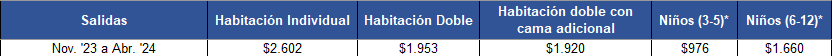 NUESTROS HOTELES PREVISTOS O SIMILARES:MADRIDPraga★★★★SALAMANCAExe Salamanca★★★★SANTIAGO DE COMPOSTELAOca Puerta Del Camino★★★★OVIEDOIberik Santo Domingo Plaza Hotel★★★★PAMPLONAExe Zizur Pamplona ★★★★BARCELONAAlexandre Fira Congress★★★★VALENCIAPort Feria ★★★★GRANADAMaciá Real de La Allambra★★★★SEVILLA AC Sevilla Forum ★★★★NOTA IMPORTANTE:En salidas que coincidan con ferias o otros eventos especiales, la estadía podrá ser en otros hoteles y/o ciudades distintas de las indicadas en el itinerario.EXCURSIONES OPCIONALES 2023/2401 - Toledo Esencial – 50€Visita a la antigua capital de España, hoy Patrimonio Mundial (con entrada en la Catedral).02 - Madrid a Noche – 70€Espectáculo de baile clásico Flamenco con cena incluida. 03 - Ciudad amurallada de Valença con almuerzo – 65€Visita guiada a la ciudad amurallada de Valença con almuerzo regional portugués.04 - Santuario de Montserrat – 50€Visita de medio día al Santuario de Montserrat, ubicado en un entorno espléndido.05 - Noche Sevillana – 55€Paseo en carruaje de caballos y show de baile flamenco. NOTAS:- Abreu se reserva el derecho de ajustar los valores de estos tours cuando exista un incremento en el costo de losboletos y/u otros que lo justifiquen;- Su Guía estará a Su disposición para cualquier información sobre estas excursiones e indicará previamente los horarios de las mismas.- Para que los paseos puedan realizarse con la eficiencia que Ud. por cierto deseará, solicitamos que haga sus reservas con la antelación aconsejada.- Estas excursiones solo podrán tener lugar con un mínimo de pasajeros, variable según el paseo.